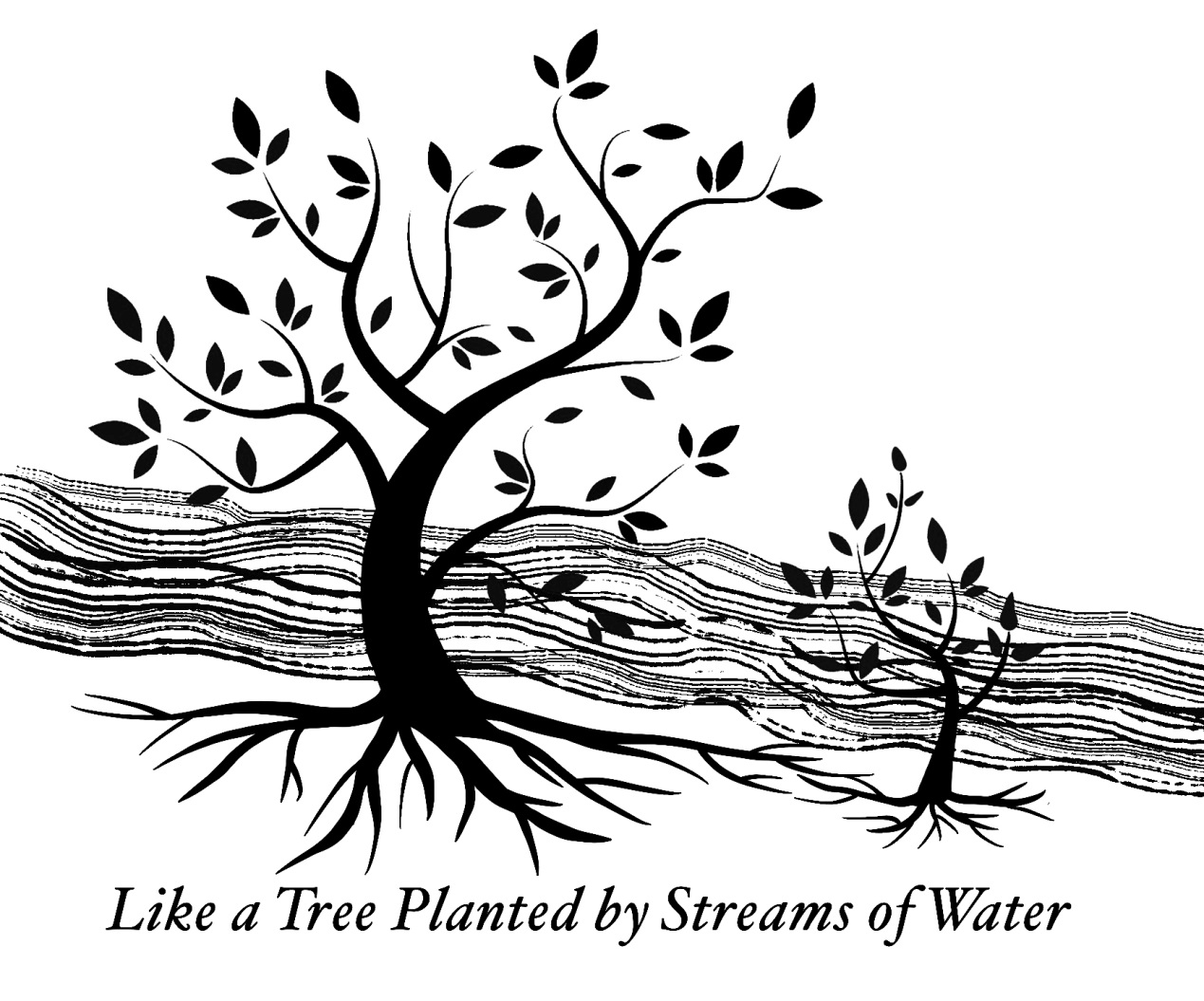 Registration Form for Novice and Director Institute 2024Saint Placid PrioryLacey, WAMay 13 - May 24, 2023Name: _______________________________________________                    Monastery: ___________________________________________Address: _____________________________________________City: ______________________State__________________Zip Code: ____________Home Phone: _____________________ Cell Number: _____________________Email Address: _____________________________________FAX Number______________Emergency Contact: ________________________________________________Special Dietary Needs (indicate if you’re vegetarian): Our monastery is gentle on joints. We’ll be clear – in  offering outing possibilities – any that might pose a concern for someone with mobility issues.  Airport Transportation Fee may be paid with registration. $40 round trip
Registration Fee: $1,200 for the first novice; $1,200 for the director; $1,000 for a second novice. Partial scholarships are available upon request.Please return this form and registration fee to:	Sister Laura Swan, OSB	St. Placid Priory	500 College Street NE	Lacey, WA 98516	LSwan@stplacid.orgPlease return registration information by March 15, 2024.The registration fee is DUE by April 1, 2024.